Colston Bassett Coronation Duck RacesSunday 7th May 2023 The Village Hall Management Committee and Duck Racing Group would like to thank the following people for making this event possible: Eric and Helen Wright for the use of the field, Sam Faulks, the ‘Ground Force Team’, who strimmed the banks of the River Smite, cleared the river, mowed the adjoining field, cleared the Smite Bridge, hedges and pavements…..For generously sponsoring the event: Billy Kevan and the Staff of Colston Bassett & District Dairy Ltd. and Colston Bassett Parish Council.Race Sponsors - MRJ Faulks & Son, Janet & Paul Madden, John & Celia Wallwin and Edward Hine.Celia Wallwin, Colston Bassett Ball, Colston Bassett Events, History Group, John Molnar, Martins Arms, Martin Loxton, Paul Landa, Pen Hill Framing, Wendy Reid & Ian Hooper and others who donated prizes and vouchers. Edward Hine, in his role, as Master of Ceremonies and auctioneer and for lending us his large landing nets! Clare and Fred Connell and their Team, for the carriage rides - and Clare for presenting the prizes.Paul and Kay Landa and family for providing, cooking and serving the Tandoori BBQ.The BBQ, Bar and Pimm’s teams, also anyone who ran stalls and games.  The road and river marshals, the race starters and judges, the team who organised and ran the Tote, and anyone else not mentioned by name.Children, staff and parents of Colston Bassett School and Shades of Grey for providing music throughout the afternoon.Finally, a thank you to those who helped with the preparations before, during and after the event, including the clearing up afterwards! Anyone who bought or sold …. an amazing £1,424 ducklings! (Happy to report, that there were no escapees on the day!) ….and helped to raise over £3,600Thank you to everyone, who did so much to make the event enjoyable and successful.Colston Bassett Village Hall Management Committee and the Duck Race Team 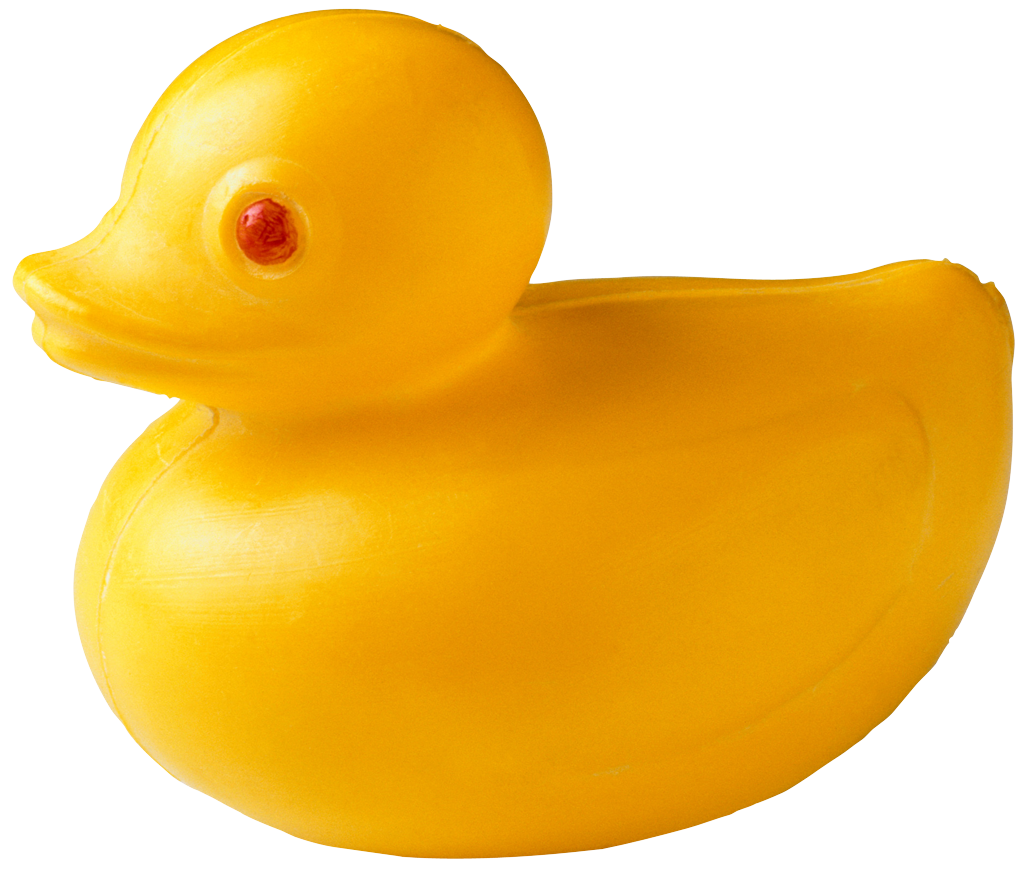 